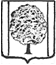 СОВЕТ ПАРКОВСКОГО СЕЛЬСКОГО ПОСЕЛЕНИЯТИХОРЕЦКОГО РАЙОНА  Третий созывРЕШЕНИЕот 10.09.2015					                                           № 69посёлок Парковый«О внесении изменений  в решение Совета Парковского сельского поселения Тихорецкого района от 26 сентября 2012 года №180 «Об утверждении  Правил благоустройства территории  Парковского сельского поселения Тихорецкого района»В целях приведения Правил благоустройства территории Парковского сельского поселения Тихорецкого района, утвержденных решением Совета Парковского сельского поселения Тихорецкого района от 26 сентября 2012 года № 180, в соответствии с действующим законодательством и на основании Федерального закона от 10 января 2002 года № 7-ФЗ «Об охране окружающей среды», Закона Краснодарского края от 23 апреля 2013 года № 2695-КЗ «Об охране зеленых насаждений в Краснодарском крае», Устава Парковского сельского поселения Тихорецкого района Совет Парковского сельского поселения Тихорецкого района  р е ш и л:1. Внести в раздел 5 приложения к решению Совета Парковского сельского поселения Тихорецкого района от 29 сентября 2012 года № 180 «Об утверждении Правил благоустройства территории Парковского сельского поселения Тихорецкого района» (с изменениями от 28 мая 2015 года № 60) следующие изменения:1.1. Пункт 5.6 исключить.1.2. Пункт 5.7 изложить в следующей редакции:«5.7.Лица, осуществляющие хозяйственную и иную деятельность на территории Парковского сельского поселения, для которой требуется вырубка (уничтожение) зеленых насаждений, для получения порубочного билета подают в администрацию Парковского сельского поселения заявление о необходимости выдачи указанного билета. В заявлении указывается основание необходимости вырубки (уничтожения) зеленых насаждений. К заявлению прилагаются:1) информация о сроке выполнения работ;2) банковские реквизиты заявителя;3) документы, подтверждающие необходимость производства работ, требующих вырубки (уничтожения) зеленых насаждений на определенном земельном участке.Администрация Парковского сельского поселения в течение                      15 рабочих дней со дня подачи заявления запрашивает в межмуниципальном отделе по Выселковскому и Тихорецкому районам Управления Федеральной службы государственной регистрации, кадастра и картографии по Краснодарскому краю выписку из ЕГРП о правах на земельный участок. После получения выписки администрация Парковского сельского поселения приобщает к полученному заявлению градостроительный план земельного участка и производит расчет размера платы.Администрация Парковского сельского поселения в соответствии с актом обследования по установленной форме, а также после внесения платы выдает заявителю порубочный билет в течение трех дней. Форма акта обследования разрабатывается и утверждается администрацией Парковского сельского поселения. Администрация Парковского сельского поселения ведет учет оформленных порубочных билетов. Процедура оформления порубочного билета осуществляется бесплатно.Для устранения аварийных и других чрезвычайных ситуаций обрезка, вырубка (уничтожение) зеленых насаждений производится без оформления порубочного билета, который оформляется в течение пяти дней со дня окончания произведенных работ.Если уничтожение зеленых насаждений связано с вырубкой аварийно-опасных деревьев, сухостойных деревьев и кустарников, с осуществлением мероприятий по предупреждению и ликвидации аварийных и других чрезвычайных ситуаций, субъект хозяйственной и иной деятельности освобождается от обязанности платы.Обо всех производимых работах по устранению и ликвидации аварийных и других чрезвычайных ситуаций организации, осуществляющие обрезку, вырубку (уничтожение) зеленых насаждений, обязаны проинформировать администрацию Парковского сельского поселения.Основанием для санитарной рубки не являющихся сухостойными деревьев и кустарников является акт их обследования администрацией поселения с привлечением специалиста, обладающего необходимыми профессиональными знаниями.Если вырубка (уничтожение) или повреждение зеленых насаждений связаны с санитарной рубкой, санитарной, омолаживающей или формовочной обрезкой, субъект хозяйственной и иной деятельности освобождается от обязанности платы.Акты обследования зеленых насаждений, которые подлежат санитарной рубке, санитарной, омолаживающей или формовочной обрезке, являются общедоступными и публикуются на официальном сайте администрации поселения в информационно-телекоммуникационной сети «Интернет».Информирование жителей о проведении работ по санитарной рубке, санитарной, омолаживающей или формовочной обрезке зеленых насаждений осуществляется путем установки информационного щита, соответствующего требованиям, утвержденным администрацией поселения. Проведение работ по санитарной рубке, санитарной, омолаживающей или формовочной обрезке зеленых насаждений без установки информационного щита не допускается.Основаниями для отказа в выдаче порубочного билета служат:1) неполный состав сведений в заявлении и представленных документах;2) наличие недостоверных данных в представленных документах;3) особый статус зеленых насаждений, предполагаемых для вырубки (уничтожения):а) объекты растительного мира, занесенные в Красную книгу Российской Федерации и (или) Красную книгу Краснодарского края, произрастающие в естественных условиях;б) памятники историко-культурного наследия;в) деревья, кустарники, лианы, имеющие историческую и эстетическую ценность как неотъемлемые элементы ландшафта;4) отрицательное заключение комиссии по обследованию зеленых насаждений.Уведомление об отказе в выдаче порубочного билета направляется заявителю в письменной форме в трехдневный срок после принятия такого решения с указанием причин отказа.Лица, осуществляющие хозяйственную и иную деятельность на территории Парковского сельского поселения Тихорецкого района, для которой требуется проведение работ по санитарной, омолаживающей или формовочной обрезке зеленых насаждений, для получения порубочного билета подают в администрацию поселения заявление о необходимости выдачи указанного билета. В заявлении указывается основание необходимости проведения работ по санитарной, омолаживающей или формовочной обрезке зеленых насаждений. Виды работ по санитарной, омолаживающей или формовочной обрезке устанавливаются в порубочном билете».1.3. Пункты 5.8-5.10 исключить.2.Обнародовать настоящее решение в специально установленных местах и разместить на официальном сайте администрации Парковского сельского поселения Тихорецкого района в информационно-телекоммуникационной сети «Интернет».3.Решение вступает в силу со дня его обнародования.Глава Парковского сельского поселения Тихорецкого района                                                                                     Н.Н.АгеевПредседатель СоветаПарковского сельского поселенияТихорецкого района								           А.И.Чоп